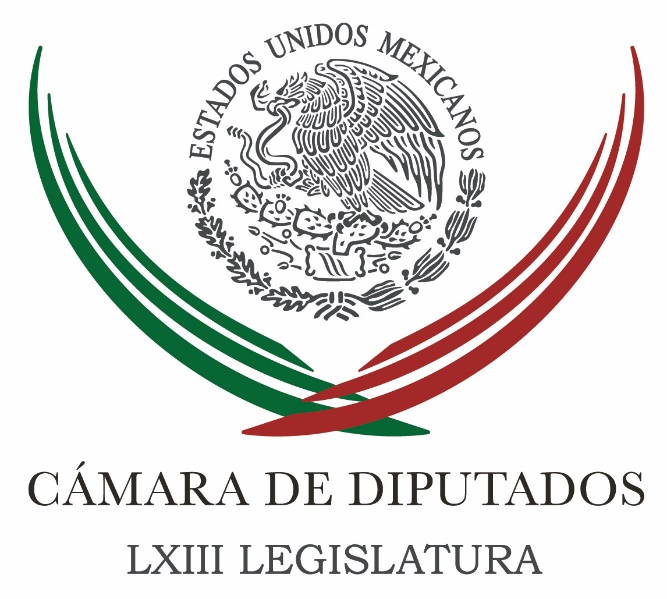 Carpeta InformativaPrimer CorteResumen: La visita de legisladores a España, con todo y paseoJoaquín López-Dóriga: Enrique Peña se reunirá con Donald TrumpTrump y Peña Nieto celebran su primera reunión en HamburgoInicia participación de Peña Nieto en encuentro de líderes del G20Atención se concentra en primera reunión de Trump, Putin en marco de cumbre del G-20Se reúnen los secretarios de la Defensa Nacional y Marina con el Secretario de Seguridad Interior de EUJavier Duarte llegaría a México entre el 17 y el 21 de julio: PGRMuere el zar antidrogas de la administración de Zedillo, Mariano Herrán SalvattiCongreso de Jalisco conforma comisión para crear sistema anticorrupciónLaura Ballesteros: Muertes por hechos de tránsitoViernes 07 de julio de 2017CÁMARA DE DIPUTADOSTEMA(S): Trabajo LegislativoFECHA: 07/07/2017HORA: 05:24NOTICIERO: Milenio.comEMISIÓN: Primer CorteESTACION: OnlineGRUPO: MilenioLa visita de legisladores a España, con todo y paseoSenadores y diputados, quienes estarán encabezados por los presidentes de ambas Cámaras, Pablo Escudero y Guadalupe Murguía, participarán en la 15 Reunión Interparlamentaria México-España, donde tratarán con sus pares temas de cooperación en seguridad y defensa, educativa y cultural, así como asuntos económicos y de comercio.Aunque el coordinador de los senadores priistas, Emilio Gamboa, rechazó que vayan de vacaciones, la agenda del viaje que efectuarán entre el 9 y 12 de julio contempla un “programa cultural opcional”. Esa agenda incluye un traslado al Monte Real Club de Yates de Baiona, donde conocerán las Islas Cíes y darán un paseo en barco; habrá una visita a Santiago de Compostela, sitio en el que los legisladores de ambas naciones acudirán a la Catedral de Santiago a disfrutar de un almuerzo de clausura de los trabajos el martes 11 de julio. Por primera vez la sede de la Reunión Interparlamentaria, que comenzará este domingo, no será en Madrid, donde tradicionalmente se hace por estar ahí las Cortes españolas.Los mexicanos llegarán alrededor de mediodía y tendrán un almuerzo en el Parador de Baiona, ubicado en la playa de la península de Monterreal, considerado en las guías turísticas como “una fantástica casa gallega tradicional que cuenta con espectaculares vistas al mar”, en las que se sirve cocina tradicional. Según la agenda de trabajos, en la inauguración participarán los presidentes del Congreso de los Diputados y del Senado de España, Ana Pastor Julián y Pío García-Escudero Márquez, respectivamente, además del senador Pablo Escudero y la diputada Guadalupe Murguía. CELEBRACIÓN DIPLOMÁTICA Ese domingo habrá un acto conmemorativo del 40 aniversario del reencuentro diplomático entre España y México, en el que intervendrán un ex ministro de Asuntos Exteriores de España, así como la embajadora Roberta Lajous. Gamboa Patrón aseveró que es una Interparlamentaria muy importante para nuestro país, porque se celebran 40 años de que se reanudaron las relaciones diplomáticas con España, que “es un puente fundamental para México en Europa”. Por su parte, el presidente de la Junta de Coordinación Política, Fernando Herrera, ponderó que los senadores van a esa misión parlamentaria con todo el apoyo de la cámara “y a cumplir con una labor de manera adecuada en la representación”. Añadió que a su regreso se volverá a tocar el tema del periodo extraordinario, “con la disposición y la voluntad de llegar a acuerdos”. ar/m INFORMACIÓN GENERALTEMA(S): Información GeneralFECHA: 07/07/2017HORA: 06:28NOTICIERO: En los Tiempos de la RadioEMISIÓN: Primer CorteESTACION: 103.3 FMGRUPO: Fórmula0Joaquín López-Dóriga: Enrique Peña se reunirá con Donald TrumpJoaquín López-Dóriga, colaborador: Hoy en Hamburgo en el marco de la Cumbre del G20, el presidente Enrique Peña Nieto sostiene su primer encuentro a nivel jefe de Estado con Donald Trump, quien llega a esta reunión de Hamburgo con una Europa crispada tras el desastre de la pasada cita del G7 en Sicilia el pasado 7 de mayo. ¿Qué esperar de este encuentro? Pues sólo que transcurra en el modo más terso posible y revisen los temas migratorio, que es central, y el del TLC cuya revisión inicia el 16 de agosto. El muro está fuera de la agenda, pues ahí chocan, todo esto ya lo debe tener planchado y bien planchado, porque de lo contrario no se habría concertado la entrevista, Luis Videgaray, al que en este encuentro le va mucho, y como dijo él mismo: "No hay que crear expectativas falsas porque no se van a cumplir, ni acuerdos, ni soluciones". Duración 1’30’’, nbsg/m. TEMA: Información GeneralFECHA: 07/07/17HORA: 00:00NOTICIERO: Noticias MVS EMISIÓN: Primer CorteESTACIÓN: OnlineGRUPO: MVS 0Trump y Peña Nieto celebran su primera reunión en HamburgoLos presidentes de Estados Unidos, Donald Trump, y de México, Enrique Peña Nieto, se reunieron este viernes por primera vez cara a cara para abordar el estado de las relaciones bilaterales en el marco de la cumbre del Grupo de los 20 (G20) que se celebra en la ciudad alemana de Hamburgo.La cita, que se celebró con más de una hora de retraso debido a las demoras en el debate plenario, tiene lugar más de cinco meses después de que Peña Nieto cancelara una visita a la Casa Blanca para entrevistarse con el presidente estadounidense, ante las tensiones sobre el muro que Trump planea construir en la frontera y que quiere que pague México.Desde entonces ambos presidentes han hablado por teléfono en varias ocasiones y la delegación mexicana confía en que la reunión se celebre en un tono "amigable y respetuoso", aunque pueda haber diferencias en temas "sustantivos", según avanzó ayer el canciller, Luis Videgaray.No se esperan de ella grandes acuerdos o decisiones, pero sí que sea "un paso más en la dirección de seguir trabajando juntos" en temas que unen a los dos países, como el comercio, la inmigración, los derechos de los migrantes o el combate al crimen organizado, explicó Videgaray.Después de esta entrevista, Trump tiene previsto hablar también por vez primera en persona con el presidente ruso, Vladimir Putin, una de las reuniones que más expectación mediática genera en esta cumbre del G20.La agenda de Peña Nieto durante esta cumbre de Hamburgo incluye, por su parte, otras cuatro reuniones bilaterales: con el presidente del Gobierno español, Mariano Rajoy, y los primeros ministros de Canadá, Justin Trudeau; Italia, Paolo Gentiloni; e India, Narendra Modi. ys/m.TEMA(S): Información GeneralFECHA: 07/07/2017HORA: 06:17NOTICIERO: FórmulaEMISIÓN: Primer CorteESTACION: OnlineGRUPO: Fórmula0Inicia participación de Peña Nieto en encuentro de líderes del G20Hamburgo.- Con un retiro en el que se abordó el tema de Terrorismo y Crimen Organizado, inició la reunión de Líderes del G20 en esta ciudad, que se encuentra resguardada por un fuerte dispositivo de seguridad, ante las diversas manifestaciones que se han presentado en los alrededores de la sede de la cumbre.El presidente Enrique Peña Nieto arribó al Centro de Convenciones Hamburg Messe, y al igual que los demás jefes de Estado, fue recibido por la canciller alemana, Angela Merkel, para después tomarse la foto oficial.En una reunión previa se encuentran el presidente de Estados Unidos, Donald Trump; de Rusia, Vladimir Putin; de China, Xi Jinping; de Japón, Shinzo Abe, entre otros.El presidente Peña Nieto tendrá su primera reunión bilateral con su homólogo estadounidense, Donald Trump, y más tarde con el de Turquía, Recep Tayyip Erdoğan, luego de la primera sesión de trabajo, en la que los líderes de las 20 naciones más poderosas, abordarán temas como el Crecimiento Global y Comercio. Duración 0’00’’, nbsg/m. TEMA(S): Información GeneralFECHA: 07/07/2017HORA: 07:05NOTICIERO: FórmulaEMISIÓN: Primer CorteESTACION: OnlineGRUPO: Fórmula0Atención se concentra en primera reunión de Trump, Putin en marco de cumbre del G-20HAMBURGO.- El presidente de Estados Unidos, Donald Trump, y el líder ruso, Vladimir Putin, se reunirán el viernes por la primera vez en persona, en lo que promete ser el encuentro más esperado en el marco de una cumbre del G-20.Trump ha dicho que quiere buscar maneras para trabajar con Putin, una meta que se hace más difícil por las diferencias sobre las acciones de Rusia en Siria y Ucrania y las acusaciones de que Moscú intervino en las elecciones presidenciales de Estados Unidos en el 2016.Eso significa que cada expresión facial y gesto físico será analizado tanto como cualquier palabra que ambos líderes expresen mientras el mundo evalúa como se relaciona el magnate estadounidense con el exespía ruso.El temor en Washington es que el republicano, un novato en la política cuyo equipo siga desarrollando su estrategia frente a Rusia, esté menos preparado que Putin, que ha lidiado con los dos últimos ocupantes de la Casa Blanca y decenas de líderes mundiales.Mientras las investigaciones continúan sobre si hubo alguna colusión entre la campaña presidencial de Trump y Rusia, el mandatario estadounidense ha estado bajo presión para asuma una línea dura frente al Kremlin. Moscú ha negado cualquier interferencia y Trump dice que su campaña no coludió con Rusia.El jueves, Trump ganó alabanzas de al menos un republicano de línea dura en el Congreso tras su discurso en Varsovia, en el que instó a Rusia a poner fin a sus "actividades desestabilizadoras" y detener su apoyo a Siria e Irán."Este es un gran comienzo para una semana importante de la política exterior de Estados Unidos", dijo el senador republicano Lindsey Graham, que a menudo ha sido crítico de Trump en temas de seguridad.Pero más temprano en el día, Trump declinó decir definitivamente si le cree a los funcionarios de inteligencia estadounidenses que dijeron que Rusia intervino en las elecciones del 2016."Creo que fue Rusia, pero creo que fueron probablemente otras personas y/o países, y no veo nada malo con esa declaración. Nadie lo sabe realmente. Nadie lo sabe realmente con seguridad", dijo Trump en una rueda de prensa, antes de criticar al expresidente demócrata Barack Obama por no haber hecho más por evitar el hackeo.Reporte adicional de Patricia Zengerle, Susan Heavey y Doina Chiacu en Washington. Editado en español por Carlos Aliaga. Duración 0’00’’, nbsg/m. TEMA(S): Información GeneralFECHA: 07/07/2017HORA: 08:09NOTICIERO: Enfoque NoticiasEMISIÓN: Primer CorteESTACION: OnlineGRUPO: Enfoque Se reúnen los secretarios de la Defensa Nacional y Marina con el Secretario de Seguridad Interior de EULos Secretarios de la Defensa Nacional y de Marina, General Salvador Cienfuegos Zepeda y Almirante Vidal Francisco Soberón Sanz, respectivamente sostuvieron una reunión de trabajo con el Sr. John Kelly, Secretario de Seguridad Interior de los Estados Unidos de América, la cual se llevó a cabo en las instalaciones de la 27/a. Zona Militar en Pie de la Cuesta, Guerrero.La visita de trabajo tuvo como propósito tratar asuntos relacionados con la seguridad, combate a la delincuencia organizada y dar a conocer el esfuerzo que estas Secretarías llevan a cabo en el territorio, empleando los recursos humanos, materiales, terrestres, aéreos y navales.Como parte de las actividades, los secretarios realizaron un reconocimiento a las áreas de incidencia de enervantes en el Estado Guerrero, en donde el personal militar realizó una demostración del despliegue para la destrucción de cinco plantíos de amapola, mediante el método de mano de obra y aspersión aérea. ar/m TEMA(S): Información GeneralFECHA: 07/07/2017HORA: 08:00NOTICIERO: Excélsior OnlineEMISIÓN: Primer CorteESTACION: OnlineGRUPO: ExcélsiorJavier Duarte llegaría a México entre el 17 y el 21 de julio: PGRAlberto Elías Beltrán, subprocurador jurídico y asuntos internacionales de la PGR, informó que la extradición de Javier Duarte, podría darse entre el 17 y el 21 de julio.En entrevista con Francisco Zea, el subprocurador jurídico de la PGR señaló que, conforme a los términos y plazos dispuestos por el acuerdo bilateral México-Guatemala, se efectúa el proceso de extradición del exgobernador de Veracruz.“Lo que estamos haciendo es cuidar para evitar cualquier violación al debido proceso, debemos de revisar los términos, los plazos que se tienen del tratado bilateral México-Guatemala, y en el momento de que estemos ciertos de que se han cumplido los plazos, de que la defensa cumplió con todos sus requisitos ante Guatemala y el poder Judicial esté en condiciones para recibir al señor Javier Duarte, y se tenga la prisión federal en donde será recluido, iremos por él”, explicó.Descarta que duarte esté en peligro... Ante los señalamientos de Francisco Manuel Rivas Lara, ministro de Gobernación de Guatemala, el representante de PGR descartó que Duarte de Ochoa enfrente alguna clase de peligro, motivo por el cual, dijo que no hay fundamento para ‘acelerar’ la extradición del exgobernador veracruzano.En ese sentido, puntualizó que, mientras Javier Duarte de encuentre en una prisión guatemalteca, su seguridad es responsabilidad de dicho gobierno.No debería de acelerarse el proceso de extradición, nosotros hemos ofrecido al gobierno de Guatemala todo el apoyo que requiera para poder velar por su seguridad”, expuso Elías Beltrán.  ar/m TEMA(S): Información GeneralFECHA: 07/07/2017HORA: 07:40NOTICIERO: La Jornada OnlineEMISIÓN: Primer CorteESTACION: OnlineGRUPO: La JornadaMuere el zar antidrogas de la administración de Zedillo, Mariano Herrán SalvattiEste 6 de julio, aproximadamente a las 6 pm, falleció en la ciudad de México quien fuera considerado el fiscal de hierro del narcotráfico, durante la administración del Presidente Ernesto Zedillo, Mariano Herrán Salvatti, también conocido como el zar antidrogas.Sus restos serán velados por la mañana del viernes en una funeraria de la Ciudad de México. Su carrera como fiscal inició en 1997 tras la destitución de Antonio Lozano Gracia como titular de la PGR, y fue avalado por la oficina antidrogas de Estados Unidos, DEA. Herrán se hizo cargo del extinto Instituto Nacional para el Combate a las Drogas, dependiente de la Procuraduría General de la República. De 2000 a 2006 fue nombrado procurador de Justicia del Estado de Chiapas, durante la administración de Pablo Salazar Mendiguchía.No obstante, Herran fue internado en el penal de El Amate, 2009, por acusaciones de peculado, ejercicio ilegal del servicio público, tortura y violaciones a la libertad de expresión. Fue exonerado después de tres años.  ar/m TEMA(S): Información General FECHA: 07/07/17HORA: 00:00NOTICIERO: Noticias MVSEMISIÓN: Primer CorteESTACIÓN: OnlineGRUPO: MVS0Congreso de Jalisco conforma comisión para crear sistema anticorrupciónA propuesta de la Junta de Coordinación Política el Pleno del Congreso local aprobó la creación de la Comisión Especial del Sistema Estatal Anticorrupción, para analizar las propuestas relacionadas con la implementación del Sistema Estatal Anticorrupción en Jalisco.La comisión estará integrada por los legisladores María del Pilar Pérez Chavira, presidente de la Comisión de Responsabilidades; Hugo René Ruíz Esparza, presidente de la Comisión de Vigilancia; Ismael del Toro Castro, presidente de la Comisión de Hacienda y Presupuestos.María del Rocío Corona Nakamura, presidente de la Comisión de Puntos Constitucionales, Estudios Legislativos y Reglamentos; Saúl Galindo Plazola, presidente de la Comisión de Justicia; Erika Lizbeth Ramírez Pérez; José García Mora y Pedro Kumamoto Aguilar.La presidencia de la comisión especial será rotatoria entre todos sus integrantes, por períodos de tres meses, en orden decreciente conforme se enunció anteriormente.Este órgano parlamentario tendrá una duración indeterminada sujeto al momento en que cumpla con su objetivo, sin ir más allá de la duración de la presente Legislatura. La comisión no contará con presupuesto propio sólo tendrá apoyos logísticos que de manera institucional la Secretaría General ofrece a todas las comisiones.Además, la Junta de Coordinación Política avaló llevar al cabo una Mesa Legislativa de Gobernanza en el Sistema Anticorrupción, a partir de las 11:00 horas de este viernes 7 de julio para trabajar en los asuntos inherentes al tema.La instancia que reúne a los coordinadores parlamentarios también acordó realizar el 4 de agosto del presente año a las 17:00 horas, el evento denominado Parlamento Juvenil Generación de Líderes, en las instalaciones del Recinto Legislativo del Congreso de Jalisco. ys/m.TEMA(S): Información GeneralFECHA: 07/07/2017HORA: 05: 46 AMNOTICIERO: En los Tiempos de la RadioEMISIÓN: Primer CorteESTACION: 103.3 FMGRUPO: FórmulaLaura Ballesteros: Muertes por hechos de tránsitoOscar Mario Beteta, conductor: Vamos al comentario de Laura Ballesteros. Laura Ballesteros, colaboradora: ¿Qué tal, Oscar Mario? Muy buenos días. La semana pasada hubieron tres muertes trágicas por hechos de tránsito. De estas muertes además, que tenemos tres diarias, como bien hemos tratado aquí, en tu espacio, durante ya varios meses, en donde más de mil 92 personas mueren al año por estas incidencias en calle y muertes, como bien sabemos, inaceptables porque todas las previsiones que se deben de tomar para que esto no suceda tienen que sin duda hacerse. Y en estas tres muertes trágicas de la semana pasada, recordar a Jocelyn García, que perdió la vida en la zona de Revolución, en Calle 10, atropellada por un camión de carga. O en la zona de Iztapalapa, dos pequeños perdieron la vida en un transporte escolar, que además de no cumplir con la norma, iba a exceso de velocidad. Y creo que ante esto, todos como comunidad tenemos no solamente algo que decir, sino algo que hacer. El compromiso de que no fallezca una sola persona más en nuestras calles tiene que venir sin duda desde la capacitación que le damos a los conductores, la necesidad de implementar un examen para conducir, sin duda generar también campañas de sensibilización, hacer que nuestras calles sean más seguras, con infraestructura completa, con las calles completas, como las hemos venido impulsando desde el nuevo modelo de movilidad y que incluyen por supuesto ciclovía. Justamente ante esto es muy claro que la ciudad hoy más que nunca requiere tener una agencia de seguridad vial y en este sentido, como las mejores ciudades del mundo, con estos planteamientos en donde existen áreas específicas que hacen política pública especializada, la gente de seguridad vial se posiciona hoy como uno de los caminos para construir bases sólidas de la agenda de seguridad vial de la ciudad. La nueva Ley de Movilidad ya la mandata como parte estratégica de la política pública de la ciudad y hay un programa integral de seguridad vial. Cada vez que tenemos un accidente terrible, como éstos que te estoy mencionando, las voces es "no hay planeación, no hay estrategia, no hay acciones", bueno, hay un programa integral de seguridad vial mandatado por ley, hoy con diez acciones de alto impacto que busca reducir en un 35 por ciento las muertes, que el haber disminuido velocidad nos ha llevado a disminuir en un 18 por ciento y hay un programa que requiere de un área específica que pueda aterrizar no solamente con presupuesto, sino con coordinación y con ejecución y este caso es el de la Agencia de Seguridad Vial. Sigamos esta conversación en las redes sociales en @LBallesterosM. Duración: 02’ 33” bmj/mCarpeta InformativaSegundo CorteResumen:México y España buscarán fortalecer amistad en su XV Reunión Interparlamentaria: Murguía GutiérrezCambio en la dirigencia del PRD debe darse de manera pacífica: ZambranoLamentable e insensible, incremento del cobro en carreteras: PAN y PRDDiputado pide se regulen niveles de gases contaminantes en aeropuertosExige PRD investigar y castigar a responsables de 28 muertos tras motín en Penal de AcapulcoSenadora panista pide evaluar Estrategia Nacional de Calidad del Aire Trump durante encuentro con Peña Nieto: “México absolutamente pagará el muro”Armando Ríos Piter: Su aspiración a candidato independiente por la Presidencia de MéxicoViernes 07 de junio 2017TEMA(S): Trabajo LegislativoFECHA: 07/07/2017HORA: 13:13 PMNOTICIERO: Enfoque Noticias OnlineEMISIÓN: Segundo CorteESTACION: OnlineGRUPO: NRM ComunicacionesMéxico y España buscarán fortalecer amistad en su XV Reunión Interparlamentaria: Murguía GutiérrezMaría Guadalupe Murguía Gutiérrez, presidenta de la Cámara de Diputados, participará en la XV Reunión Interparlamentaria España-México, la cual se llevará a cabo del 9 al 11 de julio próximos en la ciudad ibérica de Baiona, a fin de fortalecer la diplomacia parlamentaria, la amistad, el respeto y la colaboración entre ambas naciones.En el acto inaugural de este encuentro, además de la participación de la diputada Murguía Gutiérrez se prevé la intervención de los presidentes del Congreso de Diputados y del Senado españoles, Ana Pastor Julián y Pío García-Escudero Márquez.A la Reunión Interparlamentaria enmarcada por el 40 aniversario del restablecimiento de relaciones diplomáticas entre México y España también se tiene programada la asistencia del presidente del Senado de nuestro país, Pablo Escudero Morales.En este sentido, cabe recordar que la restauración de los vínculos entre las dos naciones ocurrió el 28 de marzo de 1977, en el sexenio del presidente José López Portillo, donde los entonces respectivos cancilleres realizaron el histórico intercambio de notas diplomáticas con el que inició una nueva etapa de cooperación.La colaboración bilateral en el transcurrir de los años ha sido estrecha pues comparten valores y principios diversos, dando muestra de que la diplomacia parlamentaria es esencial como un elemento más de las relaciones de un país con el mundo, y fundamental para el desarrollo de la vida social y política.En el marco de la reunión que sostendrán los congresistas mexicanos e ibéricos, se efectuará un acto conmemorativo del restablecimiento de los nexos diplomáticos, al que se prevé asistan Marcelino Oreja Aguirre, ministro de Asuntos Exteriores de España de 1976 a 1980, y Roberta Lajous, embajadora de México ante el Reino de España.En las mesas de trabajo, los legisladores estarán concentrados en debatir sobre cooperación económica y comercial, intercambio educativo y cultural, y colaboración en materia de seguridad y defensa.Se espera que la presentación de ideas y propuestas que se dará en este diálogo entre legisladores de ambas delegaciones permita robustecer y multiplicar acciones en materia política, económica, de asuntos jurídicos y consulares que contribuyan a mejorar la calidad de vida de españoles y mexicanos.México y España mantienen una relación comercial muy importante, ya que la nación ibérica es la segunda inversionista en México, sólo detrás de Estados Unidos. Desde 1993 a la fecha, el valor del comercio bilateral se incrementó 426 por ciento.Además, destacan 25 acuerdos de distinta naturaleza, celebrados principalmente en los ámbitos de la ciencia, educación, tecnología, cultura y energía, con lo que la realización de la XV Reunión Interparlamentaria España-México, a partir del próximo domingo, cobra mayor relevancia. ar/m TEMA(S): Trabajo LegislativoFECHA: 07/07/17HORA: 00:00NOTICIERO: Noticias MVS OnlineEMISIÓN: Segundo CorteESTACIÓN: OnlineGRUPO: MVS ComunicacionesCambio en la dirigencia del PRD debe darse de manera pacífica: ZambranoEl cambio en la dirigencia del PRD debe procesarse con apertura, sin dar paso a más conflictos internos y sin perder de vista la necesidad de impulsar un frente amplio para 2018 con otras fuerzas políticas y sociales, consideró el vicecoordinador de esa bancada en la Cámara de Diputados, Jesús Zambrano.Tras manifestar su confianza en que esa decisión no termine en confrontación, Zambrano Grijalva también expresó que la visita de la presidenta del partido, Alejandra Barrales, a centros comerciales en Miami, Florida, no fue de lo más adecuado, porque afecta su imagen y la del PRD.El legislador señaló que en una o dos semanas más, el Consejo Nacional tendrá que emitir la convocatoria para el cambio de mando y en sus órganos de gobierno, así como para concretar la construcción del Frente Amplio Democrático con miras a la elección presidencial.“Tengo confianza en que podamos legar a un acuerdo que permita atender a nuestra situación interna de renovación de órganos directivos y al mismo tiempo también, ponerle la debida  atención a todo lo que se ha ido resolviendo, de sumar voluntades en la construcción de un Frente Amplio Democrático, yo creo que esto es muy importante. Tengo la confianza en que vamos a llegar a un acuerdo, lo requerimos”, dijo.Al cuestionamiento de si la entrega de la estafeta en el perredismo no se convertirá en una “cena de negros”, tajante, Zambrano Grijalva dijo esperar que ese proceso se lleve a cabo como si fuese “una cena pacífica”.Respecto a la información divulgada en medios de comunicación y que da cuenta del paseo de la presidenta Barrales Magdaleno por algunos puntos de Miami, Florida, en especial centros comerciales y restaurantes lujosos, el ex presidente perredista expresó que la también senadora podría recibir más críticas de las que ya se le propinaron.“Nuestra amiga presidenta, pues yo creo que no le va a hacer bien a su propia imagen y no nos hace tampoco mucho bien en la  imagen del PRD como tal”, criticó. ys/m.TEMA(S): Trabajo LegislativoFECHA: 07/07/17HORA: 00:00NOTICIERO: Noticias MVS OnlineEMISIÓN: Segundo CorteESTACIÓN: OnlineGRUPO: MVS ComunicacionesLamentable e insensible, incremento del cobro en carreteras: PAN y PRDLas fracciones parlamentarias del PAN y del PRD en la Cámara de Diputados lamentaron la decisión de la Secretaría de Comunicaciones y Transportes (SCT), de aplicar un aumento de prácticamente el 4 por ciento en el cobro en las carreteras de toda la red operada por Caminos y Puentes Federales (Capufe).Los diputados del PAN, Jorge Ramos; y del PRD, Jesús Zambrano, coincidieron en que la autoridad mostró nuevamente su insensibilidad con la población, que ya pasa serias dificultades económicas y encima, recibe un nuevo golpe al bolsillo.En la víspera del inicio de las vacaciones de verano, el diputado Ramos Hernández manifestó que la medida forma parte de una “tóxica” política fiscal que se enfoca en recaudar, sin pensar en el daño que a la economía familiar.“De nueva cuenta mandan señales de insensibilidad de parte del gobierno del federal de estarle cargando al contribuyente aumentos que van por encima de toda proporción y de toda unidad de medida justificables respecto al salario mínimo, respecto al ingreso y aumento promedio en los trabajadores del país, es la visión tóxica y equivocada de un ejercicio fiscal o una afectación fiscal a los contribuyentes en este caso en el derecho de las carreteras”.Tras reconocer que funcionarios públicos y representantes populares, como los diputados federales, que cuentan con el beneficio del uso de tarjetas IAVE y la entrega de recursos para trasladarse de sus estados a la Ciudad de México a fin de llevar a cabo su labor parlamentaria, el panista señaló que como todo usuario, ellos y sus familias hacen ese tipo de gastos.Como ejemplo, relató que en su hogar, ubicado en Tijuana, su familia utiliza tres autos y cuando requieren trasladarse a otro punto de la entidad, deben tomar la carretera Tijuana-Rosarito, donde pagan en promedio 32 pesos por unidad.De modo que si necesitan utilizar dicha vialidad para salir y retornar a su casa, cada auto paga al día al menos, 64 pesos; y si los tres vehículos se mueven en un mismo día, como cotidianamente ocurre, el pago es superior a los 180 pesos diarios.“Estamos hablando de 32 pesos por vehículo, prácticamente 200 pesos diarios de peaje que paga mi familia diariamente, para hacer un recorrido de siete kilómetros de la caseta a la casa de tu servidor. Entonces sí estoy muy sensible al impacto que esta medida provoca en los ciudadanos”, apuntó, tras recordar que él y otros habitantes del lugar, han tenido que manifestarse públicamente por los cobros excesivos por viajar en carretera y el mal estado en que se encuentran esas vías de comunicación.Por su parte, el diputado Zambrano Grijalva apuntó que el alza en los cobro de las casetas en carreteras operadas por CAPUFE, es un efecto más de la privatización del sector en cuya operación, subrayó, no se ve reflejado un uso adecuado de los impuestos que los viajeros pagan.“Una más de las expresiones negativas de lo que ha sido el proceso de privatización de todas las carreteras, autopistas que hay en nuestro país. ¿En dónde están los beneficios? ¿Qué ocurrió también de la energía en nuestro país, dónde están los beneficios de la gente, para la mayoría? Pues simplemente se siguen preguntando a dónde van los impuestos, ¿dónde están quedando?, esa es la gran pregunta”, cuestionó el legislador de izquierda. ys/m.TEMA(S): Trabajo Legislativo FECHA: 07/07/17HORA: 13:56 PMNOTICIERO: Notimex OnlineEMISIÓN: Segundo CorteESTACION: OnlineGRUPO: NotimexDiputado pide se regulen niveles de gases contaminantes en aeropuertosEl diputado de Nueva Alianza, Luis Manuel Hernández León dijo que deben instalarse estaciones de monitoreo permanentes de calidad del aire en los aeropuertos con mayor número de operaciones, para supervisar y regular los niveles de gases contaminantes en el Valle de México y sus alrededores.En su punto de acuerdo, el legislador del Partido Nueva Alianza, realizó el exhorto a la Secretaría del Medio Ambiente y Recursos Naturales (Semarnat) y a la Comisión Ambiental de la Megalópolis (CAme).Ante la Comisión Permanente y remitido a la Tercera Comisión, Hernández León señaló que con dichos centros de revisión se podría conocer con precisión el índice de partículas y gases contaminantes en las terminales aéreas del país, que en su mayoría no llevan registros.Apuntó que el sector aeronáutico es una fuente importante de emisiones de dióxido de carbono, que representa una “gran amenaza” para la Ciudad de México, en términos de crecimiento de gases contaminantes.“Las emisiones de los aviones seguirán contaminando el aire sin ningún control, convirtiéndose además en uno de los mayores contribuyentes al calentamiento global”, expuso.Además, indicó que se deben considerar las emisiones de gases producidas por la quema de los combustibles que utilizan las aeronaves, las que generan las llamadas “estelas” que dejan tras de sí los aviones.Señaló que según estimaciones del Inventario de Emisiones de la Zona Metropolitana del Valle de México, en 2014, el Aeropuerto Internacional de la Ciudad de México (AICM) emitió un millón 612 mil 124 toneladas de dióxido de carbono.En tanto, destacó que para la Organización Mundial de la Salud (OMS), la exposición a la contaminación atmosférica es el principal factor de riesgo ambiental en el mundo, afectando especialmente a los adultos mayores, niños, personas de bajos estratos socioeconómicos y deportistas.Por ello, subrayó la importancia de controlar toda fuente de emisión de gases contaminantes, que no solo impactan la salud, sino la economía de los mexicanos y del gobierno. /gh/mTEMA(S): Trabajo LegislativoFECHA: 07/07/2017HORA: 13:24 PMNOTICIERO: Enfoque Noticias OnlineEMISIÓN: Segundo CorteESTACION: OnlineGRUPO: NRMExige PRD investigar y castigar a responsables de 28 muertos tras motín en Penal de AcapulcoEl PRD en el Senado solicitó a la CNDH iniciar una investigación de la riña registrada en el penal "Las Cruces", en Acapulco, Guerrero, que dejó 28 muertos. Angélica de la Peña exigió al gobierno de Guerrero asumir su responsabilidad por la violencia y muertes en ese penal, pues dijo que no era un tema desconocido, ya que en el Diagnóstico de Supervisión Penitenciaria 2016, de la CNDH, se ubicó a las prisiones del estado como las más deficientes del país, junto con las de Nayarit. Destacó que la tabla de calificaciones para los penales de Guerrero se ubicó en apenas 4.39, en una escala de 10. La de peor calificación fue la de Chilpancingo, apenas 3.91, la de Iguala 4.48 y la de Acapulco 4.76. La presidenta de la Comisión de Derechos Humanos, señaló que sumado al bajo puntaje que obtuvieron las cárceles de Guerrero en el diagnóstico de la CNDH, en el Mecanismo Nacional de Prevención de la Tortura durante una visita realizada en marzo del año pasado, se detectaron 129 situaciones de riesgo de maltrato o tortura en 25 lugares de detención e internamiento de la entidad y la Fiscalía. Ante ello, la  senadora Angélica de la Peña consideró que el gobierno del priista Héctor Astudillo ha hecho oídos sordos a las fallas de los centros de reinserción social de la entidad y eso ha derivado en autogobierno, corrupción, así como complicidad de custodios y autoridades, lo que se comprueba con el incidente registrado en el penal "Las Cruces', la madrugada del jueves.  ar/m TEMA(S): Información GeneralFECHA: 07/07/2017HORA: 11: 56 AMNOTICIERO: 20 Minutos OnlineEMISIÓN: Segundo CorteESTACION: OnlineGRUPO: 20 MinutosSenadora panista pide evaluar Estrategia Nacional de Calidad del Aire Para contribuir con los objetivos de la Estrategia Nacional de Calidad del Aire (ENCA), la senadora panista Silvia Garza Galván pidió a la Secretaría de Medio Ambiente y Recursos Naturales (Semarnat) establecer una ruta concreta que incluya líneas de acción específicas y fechas de evaluaciones intermedias. También, mediante un punto de acuerdo inscrito ante la Comisión Permanente, exhortó al secretario de la Comisión Ambiental de la Megalópolis (CAMe) a convocar a una sesión de trabajo de su Comité Científico Asesor. Ello, con el propósito de trabajar en el diseño de la hoja de ruta de la ENCA, hacer una evaluación del grado de implementación de ésta y facilitar su posterior adopción en las políticas públicas de dicho organismo. La legisladora por el Partido Acción Nacional (PAN) mencionó que la contaminación del aire tiene efectos sobre la salud a corto y largo plazos, y es la exposición de larga duración más significativa para la salud pública. Además, cada año se le atribuyen cerca de 20 mil muertes en el país. En ese sentido, comentó que los fallecimientos por dicha problemática están relacionadas con enfermedades no transmisibles: cáncer de pulmón, enfermedad pulmonar obstructiva crónica y accidentes cerebrovasculares; así como las cardiopatías isquémicas. Recordó que la Semarnat diseñó esta estrategia, dedicada a orientar y coordinar acciones para controlar, mitigar y prevenir la emisión de contaminantes atmosféricos, además de evitar altas concentraciones de contaminantes en las zonas urbanas y rurales con proyección al 2030. Aunque la ENCA cuenta con 21 estrategias y 69 líneas de acción, Garza Galván indicó que es un proyecto que no cuenta con fechas intermedias de evaluación, una ruta crítica de acciones a corto plazo o un plan de implementación. Ante dicha situación, la senadora consideró que la medición y evaluación intermedia es un requisito que no se debe dejar fuera de todo proyecto, para tener un panorama del desempeño y elementos para fundamentar la dirección de las acciones. bmj/mTEMA(S): Información GeneralFECHA: 07/07/2017HORA: 07: 47 AMNOTICIERO: Imagen InformativaEMISIÓN: Segundo CorteESTACION: 90.5 FMGRUPO: Imagen Armando Ríos Piter: Su aspiración a candidato independiente por la Presidencia de MéxicoPascal Beltrán del Río (PBR), conductor: Armando, tu aspiración a la Presidencia está hecho casi para no lograrlo, ¿no? Armando Ríos Piter (ARP), senador independiente: Bueno, la pusieron difícil precisamente para que sea prácticamente imposible o que sea un cuello de botella para que los ciudadanos que aspiren ésa sea la ruta para buscar la Presidencia y lo logren. PBR: ¿Y no te desanima eso? ARP: No, al contrario, yo creo que eso es lo que nos pica la cresta a varios de nosotros, porque creo que es un esfuerzo organizativo, sin duda alguna complejo, pero lo que estamos encontrando es que hay un enorme hartazgo de parte de la gente y que hay gente que se quiere involucrar para lograr que estas firmas estén PBR: ¿Cuántas personas han manifestado públicamente su interés en ser candidatos independientes? ARP: Pues serán unos cinco o seis; el EZLN, Pedro Ferriz, Emilio Álvarez Icaza, Fernández Noroña y "El Bronco". PBR: La cosa es que si te quedas corto, no te cuenta como uno de los 17 estados. ARP: No, tienes que tener en efecto los 17 estados completos por encima del 1 por ciento del padrón, y pues si tienes un piquito que te falte de la Ciudad de México no te cuenta como el 1 por ciento, aunque se va par a la sumatoria porque necesitas tener más o menos el millón de firmas. PBR: ¿Ya tienes más o menos claro cuáles son los estados de la República más entusiasmados por la posibilidad de una candidatura independiente? ARP: Sin duda, es precisamente a través de la tecnología como tú puedes generar mecanismos y condiciones de articulación distintas. Los partidos son maquinarias de hace dos siglos, entonces hoy estamos hablando dos siglos prácticamente cuando se inventaron los partidos políticos, en México y en el mundo, entonces, el planteamiento debe de ser cómo logras a través de instrumentos que tienen mucho mayor rapidez, mucho mayor agilidad, penetrar, compartir, dialogar y mantener una relación que te permitan no solamente estar en línea conectados, sino que eso te permite tener una articulación por fuera, es perfectamente posible y ésa es la gran oportunidad que tendrán los candidatos independientes. PBR: La tuya sería candidatura más inclinada ideológicamente hacia la izquierda. ARP: Yo participé en el PRD durante 11 años, obviamente mis posiciones públicas tienen que ver mucho con izquierda, pero yo lo pongo en esos términos, hoy la derecha partidista, el PAN y el PRI o la izquierda partidista el PRI y Morena, están cometiendo exactamente el mismo tipo de error y están sembrando el mismo tipo de dinámicas que distorsionan la vida pública. Entonces yo creo que el planteamiento es los que están con el sistema y los que no estamos a favor de ese sistema, entonces es un planteamiento que tiene que ver con un centro que muerde por todos lados, le muerde la izquierda, le muerde la derecha y le muerde el centro. PBR: Se ha planteado que esta elección pudiese ser plebiscitaria, en muchos sentidos, podría ser una elección de PRI o antiPRI, liberalismo contra populismo, ¿tú estás buscando también que sea una elección plebiscitaria? ARP: Yo creo que va ser plebiscitaria sin duda, desde el 94 creo que eso es lo que hemos venido viviendo, al no haber segunda vuelta. Y yo creo que es una elección entre el pasado y el futuro. PBR: Tú militaste varios años en el PRD, desde tu punto de vista, ¿tú crees que se alcance la alianza PAN-PRD? ARP: Lo que veo es como un juego de pirotecnia, donde lo que tenemos son declaraciones de arriba hacia abajo, de los líderes de los partidos, a veces yo pensaría más bien que son estrategias internas, tal vez, Ricardo Anaya tratando de patear la lata para que Margarita no le esté exigiendo que en agosto ya haya candidato, en fin, son cosas que tienen que ver con los intereses de las cúpulas que con la verdadera posibilidad de articular una lógica de cambio. PBR: ¿Tú ves una persona que pudiese ser el candidato del frente causar divisiones internas en el PAN con el PRD? ARP: Yo lo que creo es que un candidato independiente podría ayudar, si se construye un diálogo, si se construye una propuesta que venga de abajo hacia arriba y que te plantea alternativas de cómo resolver problemas. ¿Qué es lo que nos ha tocado ver? En caso de Oaxaca con Gabino Cué, el caso de Puebla con Rafael Moreno Valle o Sinaloa con Malova; la verdad es lo que obtuviste fue el cambio de los colores que estaban en el gobierno y el mismo tipo de problemas, la misma distancia respecto al gobierno con la sociedad. El mismo tipo de problemas de robo, desfalcos, falta de transparencia y corrupción e impunidad. PBR: ¿Qué propondrías para resolver el tema de la inseguridad? ARP: Tomar ejemplos que han sido exitosos, yo califico el ejemplo de Nuevo León como un ejemplo exitoso. Lo que no tenemos es política criminal, hay que invertir en que las fiscalías tengan peritos, ministerios públicos especializados, capacidad de generar investigación que permita resolver los crímenes y tener inteligencia preventiva. Necesitas tener negociaciones en temas como el de las drogas, en el cual lo que tienes que tener es una revisión por lo menos con los Estados Unidos de temas como la amapola, necesitas una política diferente en términos de aquello que le está suministrando grandes cantidades de recursos del crimen organizado, que hoy no está sobre la mesa y entonces presencia, fuerza, inteligencia y también una nueva política en materia de drogas. PBR: Se está avanzando en la despenalización de la marihuana en Estados Unidos, ¿tú crees que haya algún indicio de que eso ha reducido la violencia? ARP: No existen los números de actos de violencia que estén contundentemente relacionados con ese tipo de consumo, como los en México en términos de tráfico de producción o por lo menos no lo conozco, no los tengo yo presente. Lo que sí es evidente es que 80 por ciento de los ingresos de los cárteles de la droga siguen teniendo que ver con marihuana, hay una buena cantidad de recursos que me parece que se podrían cambiar la forma en que se están obteniendo. PBR: ¿No crees que se pone demasiada esperanza en la despenalización? ARP: Yo pienso que es uno de los ejes vertebrales que están suministrándole amplios recursos en cuanto a tránsito, lo que significa que el crimen organizado quiera ser dueño de un espacio territorial. Lo que tenemos destrozado y colapsado es al Estado de derecho, no tenemos un Estado que pueda garantizar condiciones mínimas a los mexicanos y mexicanas. Ahí en donde hay amapola en Guerreo, pues tal vez hay huachicol en el caso de Puebla. Entonces, lo que tenemos es una actividad criminal que ha corrido el Estado y por lo tanto tenemos que fortalecer al Estado para que recupere el espacio que ha perdido. PBR: ¿Qué harías con la corrupción? ARP: La corrupción tiene que tener instrumentos claros en cuanto a los castigos. Yo participé mucho en el diseño del SNA y mucho de los expertos veían el sistema como instrumento de pesos y contrapesos, el tema es cómo castigas a través de la procuración de justicia un acto de corrupción que esté tipificado. El fiscal anticorrupción es la columna vertebral del nuevo sistema y ahí no ha habido voluntad política para avanzar ¿cómo combates a la corrupción? Con instituciones que investiguen, que analicen con claridad y que determinen dónde hay responsables castigarlos. PBR: José Luis Cuevas decía: "La mordida es una institución que corre por la sangre de todo el país". ¿Tú crees que así sea? ARP: Durante décadas hemos tenido instalado el tema de la corrupción como un problema cotidiano en el cual conviven ciudadanos, las autoridades lo alimentan, pero yo me rehúso a pensar que es un tema cultural. Tiene que ver con cómo las instituciones actúan en contra de ese fenómeno y al final del día las instituciones tiene claramente identificado que es un delito, el problema ha sido la impunidad. La corrupción yo la identifico sembrada y originada en el propio proceso político, ¿cómo se llega al poder? Empieza con campañas políticas, sigue con compra de votos, después con clientelas que reciben recursos de compadres y esos compadres lo que quieren es tener un contrato de obra pública, de venta de servicio o la relación con el crimen organizado. Esa es una cadena que me parece que tenemos que instalar de manera pedagógica para entender que si no rompemos la forma en que las autoridades están llegando al poder desde el presidente municipal hasta la propia casa blanca que hoy tienen el Presidente de la República. ¿Cómo la tenemos que cortar? Yendo en contra de lo que institucionalmente está instalada en ese sentido. PBR: Vas por las firmas. ¿A partir de cuándo tiene que empezar ese esfuerzo? ARP: Estamos a la espera de que el INE nos convoque, seguramente esto tendrá que ocurrir entre octubre y el mes de enero. PBR: Para conseguir un millón de personas necesitas que cada una consiga diez. ¿Qué tan complejo va a ser ese primer esfuerzo de reclutar a diez mil, mil, cien mil personas? ARP: Hay que inspirar un millón de personas a que salgan a firmar. PBR: Armando Ríos Piter, muchas gracias. ARP: Es un honor estar siempre contigo. Duración: 23’ 41” bmj/mTEMA(S): Información GeneralFECHA: 07/07/2017HORA: 10:25NOTICIERO: López Dóriga DigitalEMISIÓN: Segundo CorteESTACION: OnlineGRUPO: López- Dóriga DigitalTrump durante encuentro con Peña Nieto: “México absolutamente pagará el muro”Los presidentes de México, Enrique Peña Nieto, y de Estados Unidos, Donald Trump se reunieron en Hamburgo, en el marco de la Cumbre del G20.En lo que significó su primer encuentro desde que el mandatario estadounidense asumió el cargo, se reunieron una hora más tarde de lo previsto, en el Centro de Convenciones Hamburg Messe, luego de la primera sesión de trabajo de los integrantes del Grupo de los 20.Ambos mandatarios se mostraron cordiales al inicio del diálogo privado al que también asistieron el canciller mexicano, Luis Videgaray; el secretario de Economía, Ildefonso Guajardo; y el coordinador de Comunicación Social de la Presidencia de la República, Eduardo Sánchez.Donald Trump saludó al Presidente de México como su “amigo” en su primera reunión cara a cara.Enrique Peña Nieto estaba programado para estar entre los primeros invitados internacionales a la Casa Blanca en la era Trump, pero el presidente mexicano canceló abruptamente la visita después de que Trump manifestara en público que México pagaría por el muro fronterizo.Trump sostiene que construirá el muro fronterizo para mantener a las drogas y los criminales fuera de los Estados Unidos, aunque esos planes aún no están claros. Al ser cuestionado este viernes si México pagaría por la construcción del muro, el estadounidense contestó: “absolutamente”. Por su parte, Peña Nieto insiste en que el país no pagará por dicho construcción.“Es genial estar con mi amigo el Presidente de México”, declaró Trump. Peña Nieto dijo que espera continuar un “diálogo fluido”.“Estamos negociando el TLCAN y algunas otras cosas con México y veremos cómo sale todo, pero creo que hemos avanzado muy bien”, dijo Trump a la prensa después de la reunión con el mandatario mexicano.Enrique Peña Nieto publicó en su cuenta de Twitter dos mensajes sobre el encuentro que mantuvo con el estadounidense, calificando la reunión como productiva, donde avanzaron en temas de la relación bilateral. nbsg/m. 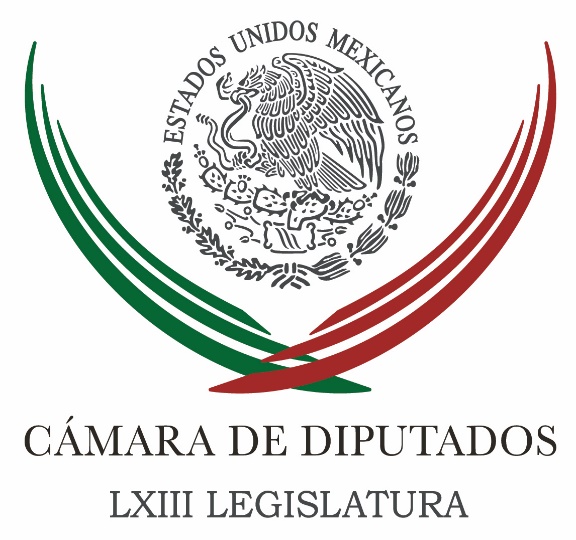 Carpeta InformativaTercer CorteResumen: Lamentan diputados actitud 'pusilánime' y 'sumisa' de EPN ante TrumpTodos o la mayoría en México quiere ver tras las rejas a Duarte: PRDDiputada pide prisión preventiva por portación ilegal de armas Fallece Mayra Enríquez Vanderkam, víctima de cáncerDemanda el PRD en el Senado informe detallado de reunión Peña-Trump en G-20Gobierno Federal obligado a aclarar acusaciones de espionaje: PRDMéxico y EU buscarán nuevo plan de seguridad: OsorioInterpol actualiza ficha roja de César DuarteLo ideal es el frente amplio: CEN del PANSe reúne Cárdenas con perredistas que se oponen a Frente Amplio07 de junio de 2017TEMA(S): Trabajo LegislativoFECHA: 07/07/17HORA: NOTICIERO: Noticias MVSEMISIÓN: Tercer CorteESTACION: Online:GRUPO: Noticias MVS0Lamentan diputados actitud 'pusilánime' y 'sumisa' de EPN ante TrumpAngélica Melín Campos, reportera: Las presuntas referencias del Presidente de Estados Unidos, Donald Trump, respecto a que “absolutamente” persiste su plan de que México pague por la construcción del muro en la frontera, generaron acciones adversas entre integrantes de las bancadas del Partido de la Revolución Democrática (PRD) y el Partido Encuentro Social (PES) en la Cámara de Diputados. El perredista Agustín Basave, integrante de la Comisión de Relaciones Exteriores de San Lázaro, lamentó la actitud “pusilánime” del Presidente Enrique Peña ante esos señalamientos.En su cuenta en la red social de Twitter, @abasave cuestionó el propósito de la reunión entre Trump y Peña Nieto, en el marco de la reunión del llamado G-20, que se lleva a cabo en Hamburgo, Alemania.Recriminó la respuesta de las autoridades federales, en particular del titular de la Secretaría de Relaciones Exteriores (SRE), Luis Videgaray, quien dijo no haber escuchado la respuesta del mandatario estadounidense y recalcó que el tema del muro no formó parte de la charla entre los dos mandatarios.“Otra vez Peña Nieto actuó con pusilanimidad: no dijo nada cuando Trump dijo que México va a pagar por el muro. ¡Un poco de dignidad, carajo!”, escribió textualmente el diputado Basave Benítez.“¡Gran acuerdo, no hablar del pago del muro! Trump lo volvió a romper, ahora frente a EPN, que se quedó callado. ¿Qué caso tuvo esa reunión?”, insistió el legislador de izquierda.Por su parte, el coordinador del PES, Alejandro González, se pronunció a favor de que la relación México-Estados Unidos no sea de “sumisión” y aseveró que los mexicanos “no creen en los muros”.De inicio, el diputado González Murillo expresó su confianza en que la reunión entre los mandatarios diera resultados positivos.Sin embargo, después de la afirmación del norteamericano sobre el muro fronterizo, el legislador del PES manifestó su contrariedad.“Hago votos para que la reunión del presidente @EPN con @POTUS contribuya a mejorar la relación #México #EU”, apuntó en Twitter.“En Encuentro Social siempre apostaremos por una relación #México #EU de colaboración, no de sumisión”, agregó.“¡No creemos en los muros! Creemos en la solución de los problemas en la frontera. @POTUS @PESoficialPPN @DiputadosPES #HagamosloNosotros”, indicó el diputado @AlejandroGonMu.Al refrendar el “no al muro”, el legislador del PES señaló, también en Twitter, que los temas importantes en torno a la frontera norte tienen que ver con el agua y el medio ambiente, no con la construcción de barreras. dlp/mTEMA(S): Trabajo LegislativoFECHA: 07/07/17HORA: NOTICIERO: Noticias MVSEMISIÓN: Tercer CorteESTACION: Online:GRUPO: Noticias MVS0Todos o la mayoría en México quiere ver tras las rejas a Duarte: PRDAngélica Melín Campos, reportera: En México, los ciudadanos y la mayoría de los diputados federales esperan que a su regreso a México, el ex gobernador de Veracruz, Javier Duarte pase un buen tiempo tras las rejas, ya que la mayoría de los delitos que se le imputan así lo ameritan, planteó el diputado federal del Partido de la Revolución Democrática (PRD), Arturo Santana.“Yo creo que todos los mexicanos, toda la sociedad mexicana lo ve pagando por toda esta cantidad de delitos que cometió contra del erario. Sí lo veo durante muchos años en prisión, contrario de lo que comentan muchos, ninguno de los delitos que se le imputan son delitos simples. La mayoría o todos son delitos graves, y sobre todo el daño patrimonial que le ha hecho al estado mexicano son hechos graves”, insistió Santana Alfaro.El secretario de la Comisión de Justicia de la Cámara de Diputados, dijo que el acelerado proceso de extradición del ex priista, emprendido por las autoridades de Guatemala, no debe levantar ningún tipo de sospecha, ya que ese gobierno se apegó a las normas en materia de extradición.Lo que se teme, es que el Gobierno Federal priista, a través de instancias como la Secretaría de Gobernación o la Procuraduría General de la República, haya establecido un pacto con el acusado, para librarlo de culpas al momento de procesarlo en el territorio nacional, advirtió.Enfatizó que contrario a lo que algunos analistas señalan, la mayoría de los delitos que se le imputan al ex mandatario estatal son considerados graves, por lo que se espera una actuación imparcial de los jueces, a fin de que no pueda obtener su libertad fácilmente.“A mí lo que me preocupa realmente es el tratamiento que le vaya a dar el Estado mexicano, el gobierno mexicano en particular a Javier Duarte. Me refiero a que no vaya a haber algún acuerdo de carácter político para exonerar a Javier Duarte. Guatemala está simple y sencillamente dando cumplimiento a los tratados internacionales en materia de extradición”, recalcó.El congresista manifestó su buena fe en los tribunales y jueces mexicanos, para que el ex gobernador veracruzano pague “como debe de ser” por la serie de delitos cometidos en contra del pueblo al que defraudó. dlp/mTEMA(S): Trabajo Legislativo FECHA: 07/07/17HORA: 15:32NOTICIERO: Notimex / EMISIÓN: Tercer Corte  ESTACION: Online GRUPO: Notimex 0Diputada pide prisión preventiva por portación ilegal de armas La diputada Cristina García Bravo propuso aplicar prisión preventiva a las personas que posean y porten armas de fuego sin contar con el permiso correspondiente.Por ello, la legisladora del Partido de la Revolución Democrática (PRD) presentó una iniciativa con proyecto de decreto que adiciona la fracción XII al Artículo 167 del Código Nacional de Procedimientos Penales.La diputada federal planteó que con esta acción se fortalecen las medidas preventivas para evitar el uso ilegal de armas de fuego, tomando en cuenta el peligro que representa este delito que suele ser de los que más comete la delincuencia organizada.La mayoría de los delincuentes que portan armas de fuego de manera ilegal enfrentan sus procesos en libertad, explicó, ya que en el Artículo 167 del Código Nacional de Procedimientos Penales no se prevé la prisión preventiva para los imputados por este ilícito.A ello se suma que “el delito de comercio ilegal de armas en México es ya el segundo en importancia cometido por el crimen organizado; y 50 por ciento de los homicidios registrados en el país son realizados con armas de fuego ilegales usadas por el narcotráfico y la delincuencia organizada”, señaló.García Bravo indicó que según el Instituto Nacional de Estadística y Geografía (INEGI), en los últimos años la adquisición de armas aumentó 53 por ciento, siendo Estados Unidos el principal proveedor con unas dos mil armas diarias.La diputada aseveró que no se puede seguir con una laguna legal donde las personas armadas ilegalmente lleven sus procesos en libertad, ya que eso pone en riesgo la seguridad de los ciudadanos.“Quien porte o posea armas de manera ilegal y comete un delito con ellas debe permanecer privado de su libertad durante el tiempo que dure el proceso acusatorio. Con la aplicación de esta medida se dará a las autoridades mayor certeza jurídica en su actuar”, subrayó. /gh/mTEMA(S): Trabajo LegislativoFECHA: 7/07/17HORA: 18:34NOTICIERO: Milenio.comESTACIÓN: Online GRUPO: Milenio0Fallece Mayra Enríquez Vanderkam, víctima de cáncerLa diputada Mayra Enríquez enfrentaba una larga batalla contra el cáncer, el cual le fue diagnosticado en el 2007; logró recuperarse con tratamientos aunque el año pasado le regresó la enfermedad. REDACCIÓN.- León, Gto. Esta tarde se reportó el fallecimiento de la diputada federal del PAN, Mayra Enríquez Vanderkam, luego de una larga lucha contra el cáncer.Alberto Cifuentes, posteó en su cuenta de facebook el deceso de su esposa, “Mi amada Mayra está con Dios. Gracias por su acompañamiento”.A Mayra Enríquez Vanderkam se le había diagnosticado cáncer desde el 2007. Tras atender su enfermedad se logró recuperar, aunque el año pasado le regresó este padecimiento. El 5 de julio del año en curso fue hospitalizada nuevamente al encontrarse en estado crítico.Mayra Enríquez Vanderkam fue la primera mujer en el cargo de Secretaría del Ayuntamiento de León en la administración de Ricardo Sheffield Padilla, también fue diputada local y en su último cargo se desempeñaba como diputada federal.   Jam/mTEMA(S): Trabajo LegislativoFECHA: 07/07/17HORA: 14:46NOTICIERO: Enfoque NoticiasEMISIÓN: Tercer CorteESTACION: Online:GRUPO: Enfoque Noticias0Demanda el PRD en el Senado informe detallado de reunión Peña-Trump en G-20Gerardo Cedillo, reportero: El PRD en el Senado solicitó al Gobierno federal un informe detallado de la reunión que sostuvo el presidente Enrique Peña Nieto y su homólogo estadounidense, Donald Trump.Pidieron que en el informe se precisen los temas que abordaron, así como los acuerdos que se alcanzaron en este primer encuentro que duró menos de 40 minutos y que se dio en el marco de la Cumbre de Líderes del G20, que se realiza en Hamburgo, Alemania. La coordinadora de los senadores perredistas, Dolores Padierna, dijo que los alcances de esta reunión deben ser conocidos para evitar especulación.Los legisladores perredistas señalaron que la relación México y Estados Unidos se encuentra en una coyuntura difícil, en especial para nuestro país, por la renegociación del Tratado de Libre Comercio y los constantes ataques de Trump hacia nuestros connacionales y la construcción del muro.Insistieron que ante esta coyuntura en la relación México-Estados Unidos es necesario que se transparente al máximo la agenda y los temas abordados entre Peña Nieto y Donald Trump, principalmente debido a que la misma puede influir en las próximas negociaciones del Tratado de Libre Comercio de América del Norte, previstas a iniciar en agosto.Afirmaron que esta Cumbre está marcada por la confrontación directa que se ha dado en los últimos meses entre los Estados Unidos y otras naciones, no sólo México. dlp/mTEMA(S): Información GeneralFECHA: 07/07/17HORA: NOTICIERO: Noticias MVSEMISIÓN: Tercer CorteESTACION: InternetGRUPO: MVSGobierno Federal obligado a aclarar acusaciones de espionaje: PRDAngélica Melín, reportera: La senadora por el PRD, Angélica de la Peña Gómez, aseguró que el gobierno federal está obligado a aclarar las acusaciones en su contra por el presunto espionaje telefónico a los integrantes del Grupo Interdisciplinario de Expertos Independientes que investigan el caso Ayotzinapa.  En un comunicado, la legisladora perredista destacó que estas acusaciones ponen en entredicho el compromiso del Estado mexicano con los organismos internacionales de los que es parte.Señaló que la situación es extremadamente delicada, ya que ahora ningún integrante o representante de los organismos internacionales defensores de derechos humanos que esté en México tendrá certeza de la privacidad de sus comunicaciones.Angélica de la Peña recordó que ésta no es la primera vez que el Estado mexicano pierde la confianza internacional por probables actos de espionaje, lo cual, indicó, echa por la borda el discurso de transparencia que se pretendió enarbolar ante la OEA.Lamentó que el gobierno de nuestro país se niegue a solicitar un acuerdo de colaboración con el Alto Comisionado de las Naciones Unidas, para los Derechos Humanos para investigar el uso del programa de espionaje “Pegasus”.Finalmente, la senadora perredista advirtió que el gobierno mexicano debe demostrar que no maneja un doble discurso, por lo que llamó a aclarar cuanto antes esta situación. Masn/mTEMA(S): Información GeneralFECHA: 07/07/17HORA: 15:01NOTICIERO: El Financiero.comEMISIÓN: Tercer CorteESTACION: Online:GRUPO: El Financiero.com0México y EU buscarán nuevo plan de seguridad: OsorioMagali Juárez, reportera: El secretario mexicano de Gobernación, Miguel Ángel Osorio, dijo este viernes que acordó con el secretario de Seguridad Interior de Estados Unidos, John Kelly, explorar nuevas medidas para el combate al tráfico de armas y al crimen organizado."Nuevas formas de colaboración en temas como el combate al tráfico de armas y el combate a las organizaciones criminales transnacionales dedicadas al narcotráfico, lo anterior a partir de una perspectiva que considere desde la producción y el tráfico hasta la venta y el consumo, reforzando los canales de comunicación e intensificando el intercambio de inteligencia", explicó Osorio Chong.Más allá de las diferencias, México y Estados Unidos deben trabajar juntos para generar las condiciones de seguridad y desarrollo para la región, coincidieron los funcionarios.Dijeron que deben establecer nuevos mecanismos de colaboración para hacer frente a las organizaciones criminales que generan impactos negativos en ambas naciones.A su vez John Kelly apuntó que el presidente Donald Trump reconoce que deben trabajar juntos en todos los puntos de interés común.Subrayó que prosperidad y seguridad van de la mano, por lo que buscarán garantizar el combate a las organizaciones delincuenciales, pues advirtió que "las redes criminales siguen creciendo con su influencia, si nuestros dos países no trabajan juntos, van a ganar poder".Para lograr ese objetivo, explicó que "tenemos que ver nuevos acuerdos donde podamos compartir información, capacitación, infraestructura y planificación y vamos a acompañarlo con confianza mutua, apoyo e igualdad".Kelly aseguró que existe la voluntad para crear lazos fuertes y duraderos y destacó que México ha tomado el liderazgo en el desarrollo económico y la coordinación binacional en lo relativo al desplazamiento de personas.En ese sentido, Osorio Chong apuntó que también reforzarán las acciones en la repatriación ordenada de los connacionales a través de puntos y lugares fijos, en condiciones dignas y seguras. dlp/mTEMA(S): Información GeneralFECHA: 07/07/17HORA: 19NOTICIERO: Exc:52élsior.comEMISIÓN: Tercer CorteESTACION: InternetGRUPO: ImagenInterpol actualiza ficha roja de César DuarteLa Procuraduría General de República (PGR) solicitó a la Secretaría General de Interpol, con sede en Lyon, Francia, actualizar la Notificación Roja de César Horacio Duarte Jáquez, ex gobernador de Chihuahua, ante la presunta comisión de delitos electorales.La PGR recordó que la Notificación Roja fue emitida el 31 de marzo y fue renovada este 7 de julio con el delito previsto y sancionado en el Artículo 11, Fracción III, de la Ley General en Materia de Delitos Electorales.Detalló que la hipótesis del ilícito es relativa al servidor público que destine, de manera ilegal, fondos que tenga a su disposición en virtud de su cargo al apoyo a un partido político.También está la Fracción V del mismo ordenamiento legal, hipótesis relativa al servidor público que solicite a sus subordinados, por cualquier medio, aportaciones de dinero para apoyar a un partido político.En un comunicado, la PGR indicó que la solicitud la hizo a través de la Agencia de Investigación Criminal (AIC) y el documento emitido por la Interpol se difunde en versión pública en la página de Internet de la organización internacional. Masn/MTEMA(S): Partidos PolíticosFECHA: 7/07/17HORA: 18:26NOTICIERO: Milenio.comESTACIÓN: Online GRUPO: Milenio0Lo ideal es el frente amplio: CEN del PANEl secretario general del PAN, Damián Zepeda, también dijo que su partido se encuentra fortalecido para las elecciones de 2018, pues ahora gobierna más estados, municipios y personas. NOTIMEX.- Ciudad de México. El secretario general del Partido Acción Nacional, Damián Zepeda Vidales, aseguró que este instituto político ha recuperado la confianza y se encuentra fortalecido para las elecciones de 2018, sin embargo, consideró que el frente amplio opositor es lo ideal para sumar esfuerzos de los partidos y ciudadanos. En conferencia de prensa durante una gira de trabajo en Chihuahua, expuso que los resultados del PAN de 2015 a la fecha han pasado de cinco gobiernos estatales a 13.En otras palabras, hace tres años sólo 18 millones de personas eran gobernadas por el PAN y ahora suman 41 millones; de igual modo, el número de municipios panistas creció de 340 a 570.Tras manifestar el respaldo del Comité Ejecutivo Nacional del PAN al gobernador de Chihuahua, Javier Corral Jurado, Zepeda Vidales consideró necesario un cambio de régimen en el país.Aseguró que el PAN está listo para representar los intereses ciudadanos y tiene la fortaleza para ganar las elecciones y hacer un buen gobierno.No obstante, expuso, lo ideal es la suma de esfuerzos a través de un frente amplio opositor que sume los esfuerzos de todos los partidos de oposición, sociedad civil, académicos, intelectuales y ciudadanos.En la gira donde dio seguimiento al desarrollo del Programa de Actualización de Datos del Padrón de Militantes hizo un balance de las elecciones de 2016 y de junio pasado que, a su juicio, confirman la fortaleza del PAN de cara a los comicios federales de 2018.Explicó que la Actualización de Datos del Padrón de Militantes se trata de un programa innovador que convertirá al PAN en el único partido en México con un padrón completamente transparente y confiable, pues los militantes dejan su huella digital cuya identidad es corroborada en tiempo real con base de datos del Instituto Nacional Electoral.   Jam/mTEMA(S): Información GeneralFECHA: 07/07/2017HORA: 13:35NOTICIERO: El UniversalEMISIÓN: Tercer CorteESTACION: OnlineGRUPO: 0Se reúne Cárdenas con perredistas que se oponen a Frente AmplioCuauhtémoc Cárdenas se reunió esta mañana con perredistas que se han opuesto a la creación de un Frente Amplio Democrático, abierto al PAN, y que buscan la conformación de un polo de izquierdas.Al encuentro asistió el ex presidente del PRD, Pablo Gómez, así como líderes de la corriente Militantes de Izquierda (MIZ): Carlos Sotelo, José Narro Céspedes, Rey Morales (quien está suspendido del PRD por apoyar a Morena) y Gilberto Ensástiga.“Reunidos con el ingeniero Cárdenas construyendo un polo de izquierdas en contra de alianzas del PRD con la derecha panista”, publicó en su cuenta de Twitter Narro Céspedes.Ayer, los integrantes del MIZ sostuvieron una reunión con Ifigenia Martínez, fundadora del PRD, en la que acordaron formar un frente para impulsar a un candidato de izquierda rumbo al 2018. Duración 0’00’’, nbsg/m. 